Муниципальное казенное учреждение культуры«НАУРСКАЯ ЦЕНТРАЛИЗОВАННАЯ БИБЛИОТЕЧНАЯ СИСТЕМА»366128 ЧР, Наурский район, ст. Наурская, ул.Батырова 39  Тел/факс (871-43)  2-22-49e-mail: cbibl@bk.ruМуниципальни казенни Культурин учреждени«НЕВРА К1ОШТАН ЮКЪАРА БИБЛИОТЕЧНИ СИСТЕМА»366128 НР, Невра к1ошт, Наурски ст., Батырова ур. 39  Тел/факс (871-43)  2-22-49e-mail: cbibl@bk.ru     26 апреля 2021 год                                                                                  №70  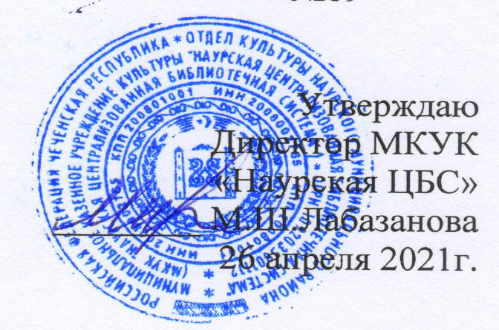 Отчето проделанной работе МКУК«Наурская централизованная библиотечная система»  в апреле 2021 годаПроведено информационно-просветительских и культурно-досуговых мероприятий_271, в них приняло участие_  613 _ человек, зрителей человека_5747 __Социально-значимые культурные мероприятия (знаменательные даты, фестивали, конкурсы, премьеры, выставки), акции и   юбилейные события.(Указать количество_ 31  _, расписать наиболее значимые мероприятия)19 апреля в рамках празднования 800-летия со дня рождения князя Александра Невского, в Левобережненской библиотеке-филиал №9 прошел конкурс «Александр Невский – великое имя России».   В ходе конкурса   ребята показали блестящее знание о жизни и подвиге князя Александра Невского.  Мероприятие способствовало воспитанию патриотизма, уважении к историческому прошлому своей страны.  Присутствовало-25 человек.В рамках мероприятий года науки и технологий 5 апреля Наурская модельная детская библиотека оформила для своих читателей книжную выставку «Наука без границ». Посетив ее, пользователи совершили  увлекательное путешествие в прошлое науки, в мир научных открытий и экспериментов.
На выставке были  представлены книги: «Простые эксперименты», «Большая книга экспериментов», «Супер эксперименты», «Детская энциклопедия для маленького эрудита», «Про всё на свете», «Детская энциклопедия техники», «Что такое наука?» и другие.
Юные читатели  познакомились  с изобретениями и изобретателями, техникой, историей знаменитых открытий и новостями в области мировых технологий. Библионочь – это   культурная акция общенационального уровняв поддержку литературного процесса и пропаганду чтения.   Темой акции 2021 стала космонавтика. Космонавтика – одна изновейших областей человеческой деятельности.24 апреля в НЦРБ прошла акция «Библионочь-2021» под девизом «Книга — путь к звездам». Тема акции была посвящена 60-летию полета Юрия Гагарина, первого человека в космосе, и приурочена к празднованию Года науки и технологий. В рамках мероприятия организовали встречу с известным писателем, поэтом, художником М.М. Сейлмухановым, с кандидатом сельскохозяйственных наук И.У. Беналиевым, заслуженным работником образования ЧР А.И Сайко и другими интересными людьми. Она рассказывали о своих достижениях, показывали свои труды, за которые были удостоены званий и наград. Также проводились    викторины и кресты, занимательные задания на смекалку и сообразительность, увлекательные экскурсии в книжный мир. В этот вечер библиотека превратится в фабрику идей, интеллектуального и умного общения. Мы постарались, чтоб каждый участники этой акции почерпнул для себя, что новое и полезное. Присутствовало – 56 человек 12 апреля исполнилось 60 лет с того момента, как ракета-носитель "Восток" вывела на орбиту корабль "Восток-1" и Юрий Гагарин стал первым человеком, побывавшим в космосе.
  12 апреля в Левобережненской библиотеке-филиал №9 прошел патриотический час «Через тернии к звездам» для малышей средней группы ГБДОУ №13 детского сада «Седарчий».    Началось мероприятие с песни А.Пахмутова «Знаете, каким он парнем был». В ходе патриотического часа ребята познакомились с биографией космонавта, с хронологией событий 12 апреля 1961 года, прочитали стихотворение о Ю.А.Гагарине, о Дне космонавтики.  Присутствовало- 25 человек.12 апреля   в Ново-Солкушинской библиотеке-филиале №12 для детей проведен тематический урок «Космос вчера, сегодня и завтра». Юные читатели совершили увлекательный экскурс в историю освоения людьми космического пространства, узнали много нового и познавательного о Константине Циолковском, который изобрел ракету и его последователе Сергее Королеве, а также о первом спутнике Земли, с которого началась дорога в космос.  Электронная презентация «Звездный сын Земли» познакомила ребят с жизнью и деятельностью Юрия Гагарина, с его достижениями и подготовке к первому в мире космическому полету.	                                                      Присутствовало- 20 человек. К этой дате в библиотеке оформлена книжная выставка «Удивительный мир космоса». Выставлено 9 экземпляров.-Единой Концепции духовно-нравственного воспитания и развития подрастающего поколения -      _;(Указать количество _ 26 _, расписать наиболее значимые мероприятия      Рамадан – это великий и щедрый месяц, он учит нас миру, состраданию, милосердию и терпению. Рамадан – месяц поклонения праведности и благодати. В преддверии Дня наступления Священного месяца – Рамадан во всех библиотеках прошли мероприятия:
10 апреля в Наурской модельной детской библиотеке в рамках клуба «Нур Ислам» была оформлена книжно-иллюстрированная выставка «Встречайте месяц Рамадан», посвящённая наступлению самого ценного месяца в году, священного месяца Рамадан, в котором был ниспослан Коран, как руководство для мусульман. На выставке представлены книги, рассказывающие о значении поста для мусульман, о его пользе, правильном соблюдении и завершении(ифтар). Среди них «Ислам для детей», «Азбука Ислама», «Моя прекрасная религия», «Пророк Мухаммад и дети» и др. Много полезного и интересного об этом благословенном месяце можно узнать в книге «Мусульманские праздники, священные дни и ночи», в которой описаны все мусульманские праздники, в том числе и месяц Рамадан, их высокочтимость и ценность. Выставка будет действовать весь месяц.10 апреля Левобережненская библиотека –филиал №9 провела час духовного общения «Рамадан -  духовное очищение». Для беседы с молодежью были приглашены Имам местной мечети Кужулов Сайд-Эмин и совет старейшин села. В беседе с присутствующими, Имам отвечал на различные вопросы религиозного аспекта. В диалоге Имам особо подчеркнул, что - «Первая мудрость поста заключается в том, что Всевышний заставляет своего раба выражать свою покорность Ему. Полноценный пост пробуждает сердце человека. Помогает ему помнить об Аллахе. Пост тренирует тело и очищает сердце. Те, которые постоянно сыты, не могут понять голод бедняков и нуждающихся.                                                                                                                          Так же выступали старейшины села, подчеркивая всю святую значимость поста и очищения души и тела в этот месяц. К концу мероприятия Имам прочитал Доа, и напутствовал всех держаться той единственно правильной дороги, которая обязательно приведет к вечному счастью.	Религиозная беседа оказала большое позитивное влияние на молодежь, принесла много полезного для их духовного и нравственного развития. Присутствовало- 32 человека  14 апреля   в Ново-Солкушинской библиотеке-филиале №12 для широкого круга читателей проведен религиозный час «К святым местам в священный рамадан».  Заместитель имама села Темирханов А.А. рассказал слушателям о наиболее известных зияртах нашей республики, об истории этих святых мест и их значимости; о том, как совершают паломничество, и какое вознаграждение получает совершивший его.                                                                         Присутствовало -18 человек.                                                                                                        19 апреля в НЦРБ был проведен познавательный час «Рамадан: месяц поста и поклонения», для студентов колледжа. В ходе мероприятия студентов колледжа, познакомили с историей, когда пост в месяц Рамадан стал обязательным для всех мусульман. Рассказали о том, как надо соблюдать пост, какие действия его нарушают, о цели поста, и как мусульмане должны усердствовать в поклонении в этот священный месяц. Также напомнили молодежи про самую важную ночь в году для каждого мусульманина – ночь Ляйлятулт аль Къадр. Присутствовало – 42 человека- Мероприятия по пропаганде здорового образа жизни__ __;(Указать количество__ 18 __, расписать наиболее значимые мероприятия)    Ежегодно 7 апреля отмечается Всемирный день здоровья.
К этой дате 7 апреля Наурская модельная детская библиотека в ДОУ №1 провела флешмоб-зарядку «Делайте зарядку - будете в порядке». Под ритмичную музыку ребята усердно повторяли за библиотекарем физические упражнения, а также каждый провел зарядку сам, показывая именно те упражнения, которые ему нравятся.
Взбодрившись, ребята окунулись в мир здоровья, правильного питания, полезных привычек. В увлекательной игровой форме библиотекарь постаралась донести до ребят важные правила здорового образа жизни.
Цель: формирование у детей потребности в здоровом образе жизни.Присутствовало-18 человек7 апреля в Ищерской библиотеке-филиале №4 проведен устный журнал «Лекарство от вредных привычек, страницы которого рассказали об истории праздника Дня Здоровья, факторах, влияющих на здоровье человека, особенно подростка, о вредных привычках, таких как курение, алкоголизм, наркотики, подрывающих здоровье и методах борьбы с ними. В заключении все добровольно смогли пройти тестирование, которое помогло оценить уровень своего здоровья и по необходимости начать принимать мерыпо его улучшению. Все вместе ребята выработали «Кодекс Здоровья» и на его основе составили памятку для себя и своих друзей «Учись быть здоровым». А игра – соревнование «В здоровом теле – здоровый дух» подняла настроение и вызвала много положительных эмоций. Присутствовало 15 человек23 апреля В Левобережненской библиотеке-филиал №9 проведен обзор   литературы «Здоровье – это жизнь». Мероприятие заставило подростков задуматься над тем, насколько вредны и опасны наркотики. С наркоманией трудно бороться в одиночку, поэтому Заведующая библиотекой координируют свою работу с учреждениями образования, медицины, отделом по делам несовершеннолетних, духовенством. В популярной форме специалисты рассказали детям о природе наркотиков; о том, что, принимая одну дозу за другой, человек, раз за разом все больше и больше привыкает к нему и все меньше и меньше становится похожим на человека.  Цель мероприятия – сформировать у детей потребность в здоровом образе жизни, раскрыть позитивные и негативные факторы, влияющие на здоровье человека. Присутствовало- 28 человек.7 апреля   в Ново-Солкушинской библиотеке-филиале №12 для широкого круга читателей проведена беседа-обсуждение «Запомни – это важно для жизни».   Здоровье – это та ценность, которой человека наделила природа. Именно от него зависит физическое и моральное состояние, работоспособность и возможность просто радоваться жизни. В библиотеке состоялась встреча с фельдшером Аюбовой Р.А., которая рассказала посетителям о болезнях сердца, о статистике различных сердечнососудистых заболеваний, о первой помощи при симптомах инсульта и инфаркта, о пользе диспансеризации и ответила на вопросы посетителей.  Библиотекарь познакомила посетителей с литературой о здоровом питании, о пользе движения и комплексных оздоровительных упражнений и секретах долголетия.                                                                                                        Присутствовало-  19 человек.  -План по реализации в 2016-2017 годах в Чеченской Республике Стратегии государственной политики Российской Федерации на период до 2025 года_29__;(Указать количество__ 18 __, расписать наиболее значимые мероприятия)    6 апреля в Ново-Солкушинской библиотеке-филиале №12 для детей проведена беседа у книжной выставки «Героический Грозный», приуроченная к 6 годовщине присвоения г. Грозному почетного звания «Город воинской славы».  В годы ВОВ грозненцы обеспечивали бесперебойную поставку горюче-смазочных материалов на фронт, возводили оборонительные сооружения, рыли противотанковые рвы, доты. Благодаря его защитникам, город превратился в неприступную крепость. Библиотекарь познакомила посетителей с историей города, рассказала о героической обороне города в годы ВОВ, о мужестве и стойкости защитников города, о тружениках, которые вместе со всем советским народом ковали Великую Победу.   Присутствовало -22 человека.24 апреля Районная библиотека в Наурском социально-экономическом колледже для студентов провели информационный час «Местное самоуправление, и мы" к дню местного самоуправления. Ведущие познакомили аудиторию с Указом Президента Российской Федерации В. В. Путина об учреждении Дня местного самоуправления, рассказали об исторической основе праздника и отметили важность функций местного самоуправления. Гости узнают, что в Конституции Российской Федерации имеется особая глава о местном самоуправлении, в которой сформулированы его основные принципы, закреплены права и обязанности, возможности и формы ответственности органов местного самоуправления. Презентация «Местное самоуправление – как это работает» поможет информационной осведомленности присутствующих и убежденности в том, что местное самоуправление дает возможность всем гражданам участвовать в решении социально-экономических вопросов своих территорий, расскажет, как проявлять общественные инициативы, отстаивать свои интересы. Присутствовало – 43 человека29 апреля в Ищерской библиотеке-филиале №4 проведена краеведческая шкатулка «Их имена вназваньях улиц». Названия улиц – это память поколений, память о тех, чьяжизнь является достоянием и гордостью страны, примером для подражания.Станица Ищерская богата на исторические события. О чем могут рассказатьназвания ее улиц? Библиотекарь познакомила их с историей названия улиц и судьбой людей, чье имя они носят: улицы имени А.-Х. Кадырова, Л.Голикова, Е.Пугачева, В.И.Сафонова, Ю.А.Гагарина, М.Ю.Лермонтова , А.С.Пушкина, переулка Невского.Викторина «Моя станица – моя гордость» позволила ребятам еще раз прикоснуться к истории своей малой родины и узнать о ней интересные факты. Присутствовало 24 человека. - Духовно-нравственное и гражданско-патриотическое воспитание(Указать количество _44       расписать наиболее значимые мероприятия)  Ко Дню Чеченского языка  Язык не просто часть нашей жизни. Это уникальное средство для достижения взаимопонимания между людьми, это средство воспитания, это основа национального своеобразия каждого народа. Этот день символизирует глубокое уважение народа к родной речи.24 апреля Калиновская библиотека - филиал№1 провела устный журнал«Родной язык становится богаче…».   среди студентовКалиновского техникума механизации сельского хозяйства (КТМСХ). Открывая мероприятие, ведущий библиотекарь Бугутуева Э.Ш. рассказала присутствующим о важности празднования Дня чеченского языка.  Этот день уже успел укрепиться в обществе, как хорошая традиция, и с каждым годом отмечается все шире. Истинная любовь к родине немыслима без любви к своему языку. Он является неотъемлемой частью нашей истории, самобытности и культуры, - отметила она. В ходе мероприятия студентыОмаев Рамзан, Махмутова Лейла, Мукушева Руана, прочитали стихи на родном языке. В завершении мероприятия, по сложившейся традиции, путём голосования выбрали лучших чтецов. Победителям были вручены памятные подарки в виде книг. Присутствовало -18 человек. 23 апреля Левобережненская библиотека-филиал №9 урок «БекалахI Нохчи мотт».    В ходе мероприятия были прочитаны стихи, исполнены песни на чеченском языке.  В конце мероприятие библиотекарь поздравила всех с днем Чеченского языка, и выразила уверенность, что повсюду: в семье, в школе, и общественных местах будут расширены и углублены наши языковые познания, прививая любовь к родному языку. Присутствовало- 30 человек.23 апреля в   Ново-Солкушинской библиотеке-филиале №12 для широкого круга читателей проведен тематический вечер «Маьрша т1ам баржина бека нохчийн мотт. В мероприятии приняли участие учителя чеченского языка и учащиеся Новосолкушинской СОШ. Истинная любовь к родине немыслима без любви к своему языку. Он является неотъемлемой частью нашей истории. Присутствующие поговорили об истории чеченского языка и роли языка в развитии современного общества. В рамках мероприятия декламировали стихи известных чеченских поэтов о языке, родине, провели интересные конкурсы.                                                                                                Присутствовало 24 человек.23 апреля В Новотерской библиотеке-филиале №16 провели круглый стол «Роль языка в жизни народа». На мероприятие были приглашены учителя, учащиеся старших классов, работники администрации. За круглым столом речь шла об уникальности чеченского языка, о том, чтобы сохранить язык,на нем надо разговаривать, его надо любить и знать в совершенстве.Присутствовало-18 человек.Антикоррупционное   просвещение   В рамках антикоррупционного воспитания подрастающего поколения 2 апреля в Левобережненской библиотеке-филиале №9   прошла правовая беседа «Мое слово против коррупции», в мероприятии участвовали учащиеся средней общеобразовательной школы и молодежь села. На встрече библиотекарь рассказала об истории коррупции в России от времен Ивана Грозного до современной России, причинах возникновения, о формах коррупционных отношений. Рассматривали различные ситуации, связанные с коррупцией, предлагали меры для решения проблемы.  Участники высказывали мнение в понимании слова «коррупция».  Цель мероприятия: воспитание активной жизненной позиции усвоение учащимся практических мер по борьбе с коррупцией. Присутствовало- 27 человек.28 апреля   в Ново-Солкушинской библиотеке-филиале №12 для молодежи проведен информационный час «Коррупции объявлена война», в целях повышения антикоррупционной культуры граждан. Библиотекарь познакомила присутствующих с разновидностями коррупционных нарушений: злоупотребление служебным положением, дача взятки, получение взятки и т. д. Обсудила пути и способы борьбы с коррупцией, причины, по которым преступления, связанные с коррупцией часто остаются безнаказанными. Материалы книжной выставки «Внимание – коррупция» познакомил посетителей не только с видами коррупции, но и с антикоррупционной государственной политикой России. Присутствовало 18 человек. 20 апреля во Фрунзенской библиотеке-филиале №13 прошел урок права «Что нужно знать о коррупции?» В ходе урока библиотекарь рассказала слушателям, какие последствия может нести за собой коррупция, а также о наказании, которое ожидает уличенного в коррупции. Присутствовало -14 человек.ДТП30 апреля в Савельевской библиотеке-филиале №7 прошел час общения «Знайте ПДД, как таблицу умножения». Заведующая библиотекой рассказала о том, что первый светофор появился в Англии в1868 году и было у него всего два цвета: красный и зеленый. А в нашей стране светофор появился в 1930 году, сначала в Ленинграде, затем Москве. Дети освежили и дополнили свои знания о правилах дорожного движения. Присутствовало -30 человек.8 апреля для юных читателей Левобережненской библиотеки-филиал №9   была проведена тематическая беседа «Правила дорожного, движения выполняй без возраженья».  Беседа содержала вопросы викторины, где рассматривались правила дорожного движения в игровой форме, загадывались загадки. Ребята с большим интересом, активно участвовали в разборе различных ситуаций на дороге. Во время мероприятия детям были предложены книги про ПДД, которые имеются в фонде библиотеки. Дети соревновались в знании правил, учились разбираться в различных ситуациях, возникающих на дорогах. Конкурсы «Светофор», «Пешеходы», «Дорожная ситуация», помогли ребятам наглядно увидеть, как надо поступать, а как не надо, лучше запомнить правила поведения детей на автомобильных дорогах. Ребята играли весело и азартно, и показали хорошие знания правил. Доверительные беседы, яркие, запоминающиеся мероприятия по ПДД надолго останутся в памяти ребят. Пусть наши дети на дорогах будут внимательны на дорогах, а значит живы! Цель мероприятия –закрепление представления детей о правилах дорожного движения, расширения представления о правилах поведения на улице, знакомство с дорожными знаками. Присутствовало- 16 человека  5 апреля   Ново-Солкушинская библиотека-филиал №12 в Ново-Солкушинской СОШ для учащихся начальных классов провела час безопасности «Знаки на дорогах нам в пути помогут». Ребятам предложили увлекательное путешествие по правилам дорожного движения, в ходе которого они совершали остановки на различных тематических станциях «Станция дорожные знаки», «Специальный транспорт», «Наш друг светофор». Очень понравились детям игры «Светофор», «Собери знак». Ребята активно участвовали в разборе различных ситуации на дороге. Цель мероприятия: профилактика детского и подросткового дорожного травматизма, знакомство с правилами дорожного движения.                                                                                                                    Присутствовало 25 человек.   Пропаганда чеченской, российской и зарубежной литературы (Указать количество _  77 _, расписать наиболее значимые мероприятия)   Ежегодно 2 апреля, в день рождения великого сказочника из Дании Ганса Христиана Андерсена, весь мир отмечает Международный День детской книги. В этот день пополнилась эксклюзивными экземплярами Наурская модельная детская библиотека, которые ей подарил Глава Наурского муниципального района С.Яхьяев. «Книга знакомит детей с различными сюжетами и идеями, она позволяет учить на собственном примере. Здесь можно извлечь уроки даже из волшебных сказок» - отметил Яхьяев Салауди.
В акции приняли участие Депутаты районного Совета: А.У.Муртазов - руководитель МИК партии «Единая Россия», И.У.Биналиев, Э.Б.Махмудова, а также были приглашены победители конкурса «Живое слово», которые были награждены дипломами. Дети читали стихи, пели песни, отгадывали загадки, участвовали в викторине.
 Цель: показать важную роль книги и вовлечь в этот невероятно увлекательный мир как можно больше детей. Присутствовало-45 человек13 апреля    в Чернокозовской библиотеке-филиале №5 для тех, кто любит фантастику и приключения состоялся литературный час "Горизонты таинственных миров». Участников мероприятия ожидали испытания в литературной викторине, встреча с космическими роботами. Школьники примерили на себя скафандры космонавтов и много узнали о секретах невесомости. Юные знатоки разгадали тайну космического чемоданчика, в котором находились предметы из будущего. Книжная выставка "Миры Кира Булычева" познакомила школьников с книгами, на которых выросло не одно поколение ребят. Герои Кира Булычева и сегодня продолжают жить и радовать читателей. Присутствовало – 19 человек.   9 апреля   в Ново-Солкушинской библиотеке-филиале №12 для детей проведен литературный час «Даймехкан сий деш ваьхна хьо», приуроченный к 95-летию со дня рождения Х-А. Берсанова. Хож-Ахмед Берсанов – писатель, этнограф, человек, всю жизнь посвятивший делу сохранения и пропаганды чеченских народных обычаев и традиций, популяризации чеченского языка.  Библиотекарь рассказала слушателям о жизни и творчестве писателя; познакомила с произведениями «Дружба, скрепленная кровью» (книга о дружбе хорошо известного в Чечне ветерана войны Магомеда Гайсуркаева и русского офицера Ивана Шумова), «Стальная искра» (Книга об удивительной судьбе и подвигах Героя Советского Союза Хансолта Дачиева).  Присутствовало -19 человек. 23 апреля в читальном зале НЦРБ    состоялась встреча с Народным писателем Чеченской Республики М. М. Сейлмухановым, посвященная Всемирному дню книг и авторского права «Живые страницы». Он рассказал присутствующим, что книги являются средство выражения и коммуникации, основа творчества и образования, они раскрывают духовные и моральные ценности, приводят человека к творческим достижениям. Благодаря книге каждая культура может оставить свой след в истории. Аудитория, которая состояла в основном из студентов колледжа задавали вопросы, связанные с его творчеством, на которые Муса Магомедович отвечал с большим удовольствием. Также вниманию собравшихся был проведен обзор представленных книг на выставке «Сокровище моё – библиотека». Присутствовало – 36 человек  -выставки_71; (указать количество)-семинары 1_; (информацию, о проведенных семинарах, количество, дата, место проведения, краткая информация)  -конкурсы _; (информацию, о проведенных конкурсах, количество, дата, место проведения, краткая информация).    - Профилактики здорового образа жизни, профилактики наркомании и социально-значимых заболеваний.  (Указать количество_6 _ расписать наиболее значимые мероприятия)   9 апреля в Ищерской библиотеке-филиале №4 провели час «Серьезный разговор – наркотики». Библиотекарь рассказала о истории распространения наркотиков по всему миру, о их негативном влиянии на жизнь и здоровье человека, особенномолодого возраста. Ребята задавали интересующие их по данной проблемевопросы, приводили примеры из обычной жизни о вреде наркотиков,предостерегали остальных избегать подозрительных компаний и тусовок.Подростки с большим удовольствием обсуждали тему здорового образажизни. В ходе мероприятия были раздала всем участникам мероприятиязакладки и буклеты по данной тематике, разработанные и изготовленныебиблиотекой. Присутствовало 21 человек 29 апреля в Чернокозовской библиотеке-филиале №5 для учащихся провели обзор у выставки «Мифы и правда онаркотиках». Сотрудники библиотеки представили не только литературу изфонда библиотеки, но и рассказали о проблеме распространения наркомании в подростковой и молодежной среде, о том, к чему ведет употреблениенаркотических средств и как противостоять этому злу. Цель мероприятия -профилактика вредных привычек у детей и подростков, воспитанияотрицательного отношения к наркомании и реклама здорового образа жизни.Присутствовало – 21 человек   -По профилактике правонарушений несовершеннолетних (Указать количество _8 _, расписать наиболее значимые мероприятия) В рамках мероприятий по профилактики правонарушении 14 апреля в читальном зале НЦРБ   провели урок гражданственности: «Знать закон – соблюдать закон», среди несовершеннолетних с представителем с правоохранительных органов. В ходе мероприятия специалист ПДН рассказала о борьбе с правонарушениями в современном российском законодательстве, о их правах и обязанностях, о степени ответственности и вины подростков за те или иные проступки и правонарушения, с какого возраста наступает ответственность за правонарушение и какое наказание за этим последует. В рамках мероприятия была подготовлена книжная выставка и проведен обзор «Закон обо мне -мне о законе», на которой были представлены брошюры из серии «Правовое просвещение населения» предназначенные для широкого круга читателей, и нормативно- правовые документы. Присутствовало – 32 человека7 апреля Левобережненская библиотека –филиал №9   провели в школе для учащихся 11-х классов информ-досье «Причины, ведущие подростков к правонарушениям». В ходе мероприятия участники беседы узнали об одной важной проблеме, о правонарушениях, которые совершают подростки, и об их последствиях.  Заведующая библиотекой познакомила учащихся с видами правонарушений и типами уголовной и административной ответственности, предусмотренной для несовершеннолетних.  В завершение беседы, желающие задавали интересующие себя вопросы, на которые получали исчерпывающие ответы.Цель мероприятия: Снять настрой на ситуацию конфликта в отношениях с учителями, со сверстниками, перестроить отношение к учебной деятельности, к труду. Включение учащегося в общение со сверстниками, в систему деловых и межличностных отношений.   Воспитывать у молодежи чувства ответственности, формировать убеждения о важности и роли семьи в жизни человека, как правильно чтить и уважать традиции семьи и рода. Присутствовало- 63 человек  2 апреля в   Ново-Солкушинская библиотека-филиал №12 в Ново-Солкушинской СОШ для учащихся средних классов провела интерактивную игру «Право в нашей жизни». Учащиеся 6 класса совершили виртуальное путешествие в мир права. Ребятам предстояло пройти по станциям «Правовая», «Литературная», «Медицинская», «Музыкальная». На каждой станции ребята выполняли задания, отвечали на вопросы, отгадывали загадки, пословицы.  Присутствовало 24 человек. - По профилактике экстремизма и терроризма(Указать количество__ 18 _, расписать наиболее значимые мероприятия)  15апреля в преддверии праздника – Дня мира в Чеченской РеспубликиКалиновская сельская библиотека филиал№1 провела круглый стол «Цена мира на чеченской земле». Среди студентов Калиновского техникума механизации сельского хозяйства (КТМСХ). В мероприятии приняли участие учителя, студенты, чтобы обсудить значимость и позитивные перемены, произошедших после отмены Контртеррористического режима на территории Чеченской Республики.   16 апреля поистине стал не только днем мира на чеченской земле, но и днем победы над всеми врагами, которые разжигали пламя войны.   Наша молодежь должна знать свою историю, своих героев, благодаря которым они живут в безопасном и благоустроенном регионе.Присутствовало -14 человек.  13 апреля В Ищерской библиотеке-филиал №4 прошел час «Опасность теракта. Как себя вести?». Библиотекарь рассказала учащимся историю развития терроризма в мире и объяснила необходимость сообщать правоохранительным органам все, что им известно о готовящемся теракте, знать наизусть номера вызовов экстренных служб. Всем присутствующим были розданы памятки «Как вести себя при угрозе теракта», в которой были раскрыты основные требования при угрозе теракта дома, в школе, на улице, в общественных местах.Присутствовало-28 человек.15 апреля в Чернокозовской библиотеке-филиал № 5 прошел час общения «Вся правда о терроризме». Разговор с учащимися шел о важности и значимости проблемы терроризма, о последствиях терроризма, о тех действиях, которые должен предпринимать гражданин в случае вовлечения в террористические организации.Присутствовало-15 человек.6 апреля в Левобережненской библиотеке-филиале №9   состоялась беседа антитеррористической направленности «Лицо терроризма - боль и страдание», для учащихся средних классов, где присутствующие познакомились с историей международного терроризма и рассказами о трагических событиях в Беслане. Библиотекарь уделила в своем рассказе особое внимание поведению в экстремальных ситуациях, быть бдительными.   Также был проведен обзор литературы «Нет терроризму» на которой были представлены книги, журналы и материалы из периодических изданий. Цель мероприятия: информационное противодействие терроризму, формированию активной гражданской позиции у всех категорий граждан. Присутствовало- 26 человек.17 апреля в Ульяновской библиотеке-филиал №11 для учащихся старших классов    прошел урок «Мы против террора». В начале встречи библиотекарь рассказал, что такое терроризм, и кто такой террорист. Из урока ребята узнали, как не попасть в террористическую организацию, какие действия нужно предпринять, если оказался в заложниках, какую угрозу несет терроризм всему человечеству. Присутствовало-23 человека26 апреля в 14:00 в Ново-Солкушинской библиотеке-филиале №12 для молодежи проведен информационный час «Терроризм: его истоки и последствия». На встречу с молодежью приглашен участковый. Данное мероприятие направлено на формирование общественного мнения, направленного на создание атмосферы нетерпимости к проявлениям экстремистской идеологии, расширение кругозора молодых людей об экстремизме и терроризме. Участковый познакомил присутствующих с историей возникновения и развития терроризма, крупными террористическими актами и их последствиями. Поговорил о гражданской бдительности и правилах поведения во время возникновения чрезвычайных ситуаций. Присутствовало 20 человек.В рамках международного и межрегионального сотрудничества:Создано событий в «ЕИПСК» (Единое Информационное Пространство в сфере культуры) в количестве - 130 Деятельность библиотечных учреждений:МКУК «Наурская ЦБС» кн. фонд 250879_экз.- количество зарегистрированных читателей _2529  - проведено массовых мероприятий _271  -их посетило _5747  Зав. МБО МКУК «Наурская ЦБС»            Молочаева Л.Г.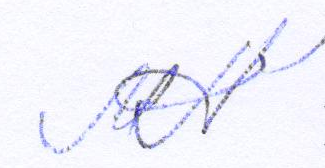 